Образец договора транспортно-экспедиционных услуг г. 								                       «____» _______ 2023 года«Клиент», в лице генерального директора________________, действующего на основании Устава, с одной стороны, и ______________________, именуемое в дальнейшем «Экспедитор», в лице ____________, действующего на основании ________, с другой стороны, а вместе именуемые «Стороны», заключили настоящий Договор (далее – “Договор”) о нижеследующем:1. ПРЕДМЕТ ДОГОВОРА1.1. Исполнитель, далее Экспедитор, обязуется оказать Заказчику (Клиенту) услуги по организации и выполнению грузовых перевозок автомобильным транспортом по заявкам Заказчика и иные услуги, связанные с перевозкой грузов, а Заказчик обязуется принять оказанные услуги и оплатить их.1.2. Понятия, используемые в настоящем Договоре: «транспортно-экспедиционные услуги» - услуги по организации перевозки груза, заключению договоров перевозки груза, обеспечению отправки и получения груза, а также иные услуги, связанные с перевозкой груза;«клиент» - лицо, заключившее с экспедитором договор транспортной экспедиции и принявшее на себя обязательство оплатить выполнение транспортно-экспедиционных услуг, оказываемых экспедитором;«груз» - любое имущество, в отношении которого экспедитор осуществляет организацию перевозки в соответствии с договором транспортной экспедиции;"Грузоотправитель" - лицо, предъявившее Груз к перевозке;"Грузополучатель" - лицо, уполномоченное принять Груз у Экспедитора после окончания перевозки.1.3. Для выполнения Услуг сторонами в письменном виде оформляются экспедиторские документы. Экспедиторские документы являются неотъемлемой частью настоящего договора экспедиции.Экспедиторскими документами являются:Поручение Экспедитору (Заявка) - определяет перечень и условия оказания Экспедитором Клиенту транспортно-экспедиционных услуг в рамках договора транспортной экспедиции (Приложение № 1 к договору транспортной экспедиции);Экспедиторская расписка - подтверждает факт получения Экспедитором для перевозки Груза от Клиента либо от указанного им Грузоотправителя (Приложение №2 к договору транспортной экспедиции);Складская расписка - подтверждает факт принятия Экспедитором у Клиента груза на складское хранение в случае сдачи Клиентом груза на склад Экспедитора самостоятельно (Приложение № 3 к договору транспортной экспедиции).1.4. В своей деятельности Экспедитор и Клиент руководствуются действующим законодательством, положениями настоящего договора, в том числе:при осуществлении перевозок по территории Российской Федерации положения ГК РФ, Федерального закона             № 87-ФЗ от 30.06.2003г. «О транспортно-экспедиционной деятельности», и иные нормативные акты в части, касающейся настоящего Договора; при перевозках в международном сообщении руководствуются «Конвенцией о договоре международной перевозки грузов автомобильным транспортом» (КДПГ или CMR);    при перевозке товаров, находящихся под таможенным контролем -  Таможенным кодексом РФ и Конвенцией МДП.2. ОБЩИЕ УСЛОВИЯ ДОСТАВКИ2.1. Для оказания транспортно-экспедиционных услуг Клиент выдает Экспедитору Поручение Экспедитора, заполненное в порядке, установленном в настоящем разделе, которое скрепляется подписью уполномоченного лица Клиента и печатью.2.2. При желании Клиента передать груз для организации перевозки Экспедитору со склада Грузоотправителя или поручить Экспедитору принять груз на складе Поставщика Клиента, Клиент должен направить Экспедитору оформленное в установленном порядке Поручение посредством электронной связи до 16 часов рабочего дня накануне предполагаемого дня забора Груза Экспедитором.2.3. Экспедитор рассматривает Поручение в течение рабочего дня и направляет его Клиенту с отметкой о согласовании либо с отказом в согласовании подлежащих оказанию транспортно-экспедиционных услуг с указанием причин отказа. Поручение должно быть согласовано до 17 часов дня накануне дня предполагаемого забора Груза Экспедитором.2.4. Поручение Экспедитору подлежит исполнению с момента получения Клиентом письменного подтверждения его согласования Экспедитором.2.5. При выполнении Поручения Экспедитор действует в соответствии с письменными указаниями Клиента. 2.6. Для приемки груза у грузоотправителя Экспедитор прибывает по адресу, указанному в Поручении, в течение рабочего дня, если иное не согласовано сторонами в Поручении. Полномочия водителя-экспедитора, прибывшего для выполнения Поручения, подтверждаются доверенностью на представление интересов Экспедитора.2.7. Экспедитор обязуется принять Груз по количеству мест, весу и объему без досмотра и проверки содержимого упаковки на предмет: работоспособности, внутренней комплектности, качества, наличия явных или скрытых дефектов.  По соглашению Сторон Клиент и Экспедитор могут предусмотреть иной порядок приема груза, в том числе с досмотром внутреннего содержимого, принимаемого к перевозке груза. В этом случае стороны заключают дополнительное Соглашение, в котором отражают обязательства при приеме Груза и порядок оплаты Услуг Экспедитора.2.8. При принятии Груза Экспедитор оформляет Экспедиторскую расписку. В случае расхождения данных, указанных Клиентом в Поручении и данными, указанными в Экспедиторской расписке, верными считаются данные, указанные в Экспедиторской расписке, являющейся неотъемлемой частью Договора, в которой со слов Грузоотправителя и/или Клиента указывается вся информация о Грузе, Грузоотправителе и Грузополучателе, необходимая для выполнения Экспедитором услуг, определенных настоящим Договором. Один экземпляр экспедиторской расписки остается на руках Грузоотправителя.2.9. Экспедитор доставляет Груз до указанного в Поручении города Грузополучателя до адреса склада Грузополучателя.2.10. Грузополучатель принимает Груз по количеству мест и проверяет целостность упаковки, ставя отметку в получении на Экспедиторской расписке и в ТТН/CMR. Один экземпляр Экспедиторской расписки остается у Грузополучателя. Датой выполнения обязательств Экспедитора является дата подписания Экспедиторской расписки/  (ТТН/CMR) Грузополучателем.2.11. Экспедитор в течение 1 (одного) рабочего дня с момента выполнения Услуги в письменном виде по электронной почте информирует об этом Клиента.3. ПРАВА И ОБЯЗАННОСТИ СТОРОН3.1. Экспедитор  обязан: 3.1.1.Организовать перевозку Груза транспортом до пункта назначения, указанного в Поручении, согласно требованиям действующего законодательства РФ.3.1.2.Предоставлять Клиенту информацию о продвижении Груза, вести учет экспедируемых грузов.3.1.3.Обеспечить доставку Груза в пункт назначения в соответствии с указаниями Клиента и обеспечить его выдачу  Грузополучателю;3.1.4.Обеспечить сохранность груза на всем протяжении маршрута перевозки;3.1.5.Обязательные требования для подвижного состава:чистый изнутри кузов, без посторонних запахов; невозможность попадания прямого солнечного света внутрь кузова;в кузове не должно быть посторонних предметов, за исключением предметов, наличие которых предписано ПДД;на борту транспортного средства не может быть размещена реклама производителя продукции однородной перевозимому грузу Клиента;наличие на транспортном средстве информационной таблицы и знаков опасности, для обозначения класса перевозимого груза, аварийной карточки системы информации об опасности, бланка маршрута движения, проблесковых маячков желтого цвета, оборудования и средств для перевозки опасных грузов.3.1.6. Обеспечить исполнение водителями транспортных средств Инструкции, прилагаемой  к Договору.3.1.7. В случае если Грузоотправитель/Грузополучатель не обеспечивает надлежащую погрузку/разгрузку, размещение груза внутри транспортного средства, а также предоставление возможности контроля количества груза, Экспедитор обязан незамедлительно известить Клиента и сделать соответствующие отметки в ТТН/CMR (с подтверждающей подписью и печатью грузоотправителя). В случае отсутствия таких отметок и обнаружения несоответствий груза по количеству и качеству упаковки при его приемке в месте разгрузки, Экспедитор несет полную материальную ответственность за сохранность груза.3.1.8. В случае обнаружения видимых повреждений груза при его погрузке грузоотправителем, Экспедитор обязан требовать замены поврежденного груза. Если Грузоотправитель не производит замену поврежденного груза, Экспедитор делает соответствующие отметки в ТТН. В случае отсутствия таких отметок и обнаружения повреждений груза при его приемке грузополучателем, Экспедитор несет полную материальную ответственность за данные повреждения.3.1.9. Доставить вверенный Экспедитору грузоотправителем груз строго в пункт назначения, указанному в ТТН/CMR грузополучателю, в том же количестве и состоянии, в котором он был принят от Грузоотправителя (или Клиента), и выдать его уполномоченному на получение груза лицу (грузополучателю), чьи полномочия удостоверены доверенностью. При этом категорически не допускается разгрузка груза из автомобиля Экспедитора в автомобиль грузополучателя.3.1.10.Предоставлять полную информацию о ходе выполнения конкретной Заявки, включая сведения о прибытии/убытии транспортного средства с/на места погрузки/разгрузки, а также обо всех сложностях, возникающих в процессе осуществления погрузки, транспортировки, выгрузки и повреждениях груза.Экспедитор обязан оперативно информировать Клиента обо всех причинах задержек, произошедших в пути следования транспортного средства, и о предполагаемых сроках прибытия на загрузку/выгрузку. Информация предоставляется с помощью любого доступного вида  связи.3.1.11. Надлежащим образом исполнять свои обязательства в отношении согласованных сроков доставки грузов Клиента.3.1.12. Нести полную материальную ответственность за груз с момента принятия груза к перевозке у грузоотправителя до момента сдачи груза грузополучателю. Факт принятия груза к перевозке подтверждается подписью водителя транспортного средства в ТТН/CMR в графе «Груз к перевозке принял».3.1.13. Обеспечить возврат Клиенту оригиналов товарных накладных, транспортных накладных и ТТН (CMR) с отметками в приемке груза получателями к моменту выставления счета на оплату выполненных перевозок с подтверждением доставки путем направления копий накладных по электронной почте в течение трех дней с момента передачи груза получателю.3.1.14. В случае невозможности выполнения заявки собственными силами и средствами, Экспедитор самостоятельно и за свой счет может привлечь для исполнения обязательств по настоящему договору уполномоченных третьих лиц (материальную ответственность за действия/бездействие этих лиц несет при этом Экспедитор, как за свои собственные). При этом водитель является полномочным представителем Экспедитора. 3.1.15. В случае предоставления транспортного средства с нарушениями условий п. 3.1.3 Договора либо поломки транспортного средства в пути, Экспедитор обязуется произвести замену транспортного средства в течение суток с момента получения извещения Клиента, а также оплатить Клиенту штрафные санкции, связанные со срывом погрузки.Опозданием считается задержка транспортного средства на погрузку более чем на сутки. Клиент вправе без возмещения Экспедитору каких-либо убытков отказаться от Заявки, в случае задержки транспортного средства при междугородних перевозках – более суток.Срывом погрузки считается:отказ Экспедитора от ранее подтвержденной Заявки после 18 часов дня, предшествующего дню загрузки;неподача транспортного средства на погрузку по причинам, зависящим от Экспедитора.несоответствие подвижного состава условиям, указанным в Заявке;опоздание на погрузку более чем на 8 часов, из-за которого Грузоотправитель отказался от погрузки прибывшего транспортного средства.3.1.16. Обеспечить в случае необходимости стоянку транспортного средства с грузом Клиента только на охраняемой, огороженной и освещенной в ночное время территории или предназначенной для стоянки машин площадке, находящейся в непосредственной близости от поста ДПС ГИБДД. 3.1.17. Экспедитор обязуется обеспечить страхование своей ответственности за перевозимый им груз, включая риски хищения, повреждения, уничтожения груза, а также его выдачи неправомочному получателю.3.1.18. Подготовить и предоставить Клиенту надлежащим образом оформленные счета-фактуры, акты выполненных работ, транспортные накладные, товарно-транспортные накладные (ТТН), копии заявок Клиента не позднее 5-го рабочего дня месяца, следующего за отчетным.3.2. Экспедитор вправе:3.2.1. Не приступать к исполнению обязанностей, предусмотренных настоящим Договором, до предоставления Клиентом необходимых документов, а также информации о свойствах груза, об условиях перевозки и иной информации, необходимой для исполнения своих обязанностей. При этом Стороны полагают, что информация, указанная в Заявке, в случае ее принятия Перевозчиком-Экспедитором, является достаточной для организации перевозки указанной партии груза.3.2.2. В случае необходимости изменять схему погрузки транспортного средства при условии соблюдения сохранности груза и безопасности его перевозки.3.3. Клиент обязан:3.3.1. До подачи первой Заявки направить Экспедитору письменное уведомление об уполномоченных со своей стороны лицах, имеющих право подачи заявок и других, связанных с этих документов (с образцами подписей).3.3.2. Подать Заявку по средствам электронной связи с печатью и подписью уполномоченного лица.3.3.3. Сообщать Экспедитору информацию о свойствах груза, условиях перевозки и иную информацию, необходимую для перевозки.3.3.4. Немедленно информировать Экспедитора при необходимости переадресации груза и возместить дополнительные расходы, связанные с такой переадресацией.3.4. Клиент вправе:3.4.1. Отказаться от заявки за 24 часа, предшествующих дню загрузки, без предъявления со стороны Экспедитора штрафных санкций и требования о возмещении убытков. 3.4.2. Требовать предоставления Экспедитором информации, касающейся местонахождения груза, выполненных и планируемых к выполнению работ, и услуг, возникновения дополнительных производственных расходов, планируемого времени и даты прибытия груза на каждом этапе перевозки и т.п.3.4.3. Не оплачивать Экспедитору дополнительные затраты, возникшие по вине самого Экспедитора (опоздание на загрузку/выгрузку; несоответствие транспортного средства условиям перевозки, указанным в заявке; нарушение предварительно согласованной и письменно заверенной технологии работы), либо не подтвержденные документально.3.5. Экспедитор не вправе требовать от Клиента уплаты процентов, предусмотренных статьей 317.1 Гражданского кодекса РФ, на сумму представленной отсрочки платежа за период пользования денежными средствами, который исчисляется с момента оказания услуг и до момента фактического исполнения Клиентом денежного обязательства.4. УСЛОВИЯ ОПЛАТЫ4.1. Стоимость оказанных услуг определяется исходя из действующих тарифов Экспедитора, согласованных в Приложении № 4 к настоящему договору, в порядке, установленном в Приложении №5, являющимися неотъемлемой частью настоящего договора.4.2. Клиент производит оплату путем перечисления денежных средств на расчетный счет Экспедитора в течение 30 (тридцать) банковских дней, на основании счет-фактуры и акта оказания выполненных услуг, указанного в Приложении № 5 к Договору. Под банковским днем понимаются все дни, за исключением выходных (суббота и воскресенье), а также нерабочих праздничных дней.4.3. Датой платежа считается дата списания денежных средств с расчетного счета Клиента. 5. ОТВЕТСТВЕННОСТЬ СТОРОН5.1. В случае неисполнения или ненадлежащего исполнения обязательств, вытекающих из настоящего Договора, Стороны несут взаимную ответственность в пределах, предусмотренных ГК РФ, Федерального закона № 87-ФЗ от 30.06.2003г. «О транспортно-экспедиционной деятельности», Федеральным Законом № 259-ФЗ от 08.11.2007г. «Устав автомобильного транспорта и городского наземного транспорта», Правилами перевозки груза автомобильным транспортом и настоящим Договором.5.2. Экспедитор несет полную материальную ответственность за сохранность груза с момента принятия груза к перевозке у грузоотправителя до момента сдачи груза получателю, указанному Клиентом, независимо от наличия и сохранности пломбы на транспортном средстве, за исключением случаев возникновения повреждений или утраты груза вследствие форс-мажорных обстоятельств или если была обнаружена недостача внутри короба с оригинальной неповрежденной производственной упаковкой в случае приемки груза по коробам.  В случае если претензия Клиента подлежит удовлетворению, Экспедитор обязан перечислить на расчетный счет Клиента денежные средства в размере нанесенного ущерба в течение 30 (тридцати) банковских дней с момента получения претензии. При этом Клиент вправе по своему выбору учесть сумму претензии при оплате счетов за перевозки.5.3. Груз будет считаться утраченным, если он не был доставлен грузополучателю в течение 2 календарных дней со дня срока доставки, указанного в Заявке, если только Клиент не был предварительно письменно уведомлен о задержке груза на более длительный срок.5.4. Экспедитор несет ответственность за неподачу транспортного средства под погрузку, его несоответствие условиям Заявки, срыв погрузки в виде штрафа в размере 10 % от стоимости перевозки по подтвержденной Экспедитором заявке Клиента.5.5. Экспедитор несет ответственность за опоздание на погрузку в виде штрафа:при междугородних перевозках – штраф за каждые сутки опоздания из расчета 1500 рублей в сутки по подтвержденной Экспедитором заявке Клиента.5.6. Экспедитор несет ответственность за срыв принятой к исполнению и подтвержденной Заявки Клиента в виде штрафа в размере 10 % от стоимости перевозки по подтвержденной Экспедитором заявке Клиента. 5.6.1 Клиент несет ответственность за отказ от транспортного средства после 18.00 часов дню предшествующему загрузке в размере 0,1 % от стоимости перевозки по подтвержденной Экспедитором заявке Клиента. Исключением являются случаи, когда документально доказано, что срыв погрузки/разгрузки (нарушение транзитных сроков движения автомобиля) возник по причине дорожно-транспортного происшествия (далее ДТП), произошедшего не по вине водителя и подтвержденного официальными документами соответствующих органов (на территории РФ - ГИБДД).5.7. Клиент, не несет ответственность за действия грузоотправителя/грузополучателя, связанные с ненадлежащим исполнением погрузочно-разгрузочных работ и оформлением сопроводительных документов на груз.5.8. Экспедитор несет ответственность за действия третьих лиц, привлекаемых им для исполнения его обязанностей по настоящему Договору, как за свои собственные.5.9.  Штрафные санкции применяются сторонами на основании выставляемых друг другу претензий.5.10. Экспедитор обязуется возместить Клиенту имущественные потери, возникшие в случае наступления обстоятельств, не связанных с нарушением обязательства его стороной (потери, вызванные предъявлением требований налоговым органом). К имущественным потерям относятся суммы НДС (отказ в возмещении НДС), соответствующих пеней и санкций, доначисленных налоговым органом Клиенту по операциям с Экспедитором в рамках настоящего Договора, в связи с выводами о необоснованности налоговой выгоды, а также в связи с претензиями налогового органа к отражению в первичных учетных документах, налоговой отчетности Экспедитора этих операций. Экспедитор обязуется возместить Клиенту имущественные потери в размере сумм доначисленных налогов (в т.ч. суммы НДС, по которому принято решение об отказе в возмещении НДС), а также пеней и штрафов, предъявленных к оплате налоговым органом, в течение 10 (десяти) дней с момента предъявления Клиентом соответствующего требования.Основанием для возмещения имущественных потерь является решение налогового органа по результатам камеральной или выездной проверки.Экспедитор при исполнении Договора обязан соблюдать действующее законодательство РФ. регламентирующее осуществление погрузки и соблюдение правил дальнейшей перевозки грузов, включая требования о соблюдении не превышения допустимой массы транспортного средства и/или допустимой нагрузки на ось транспортного средства, обусловленные в т.ч. ФЗ № 259-ФЗ от 08.11.2007г. «Устав автомобильного транспорта и городского наземного электрического транспорта».5.12. Экспедитор по запросу Клиента предоставляет все имеющиеся у него разрешения на перевозку грузов, иные разрешительные документы, путевые листы на маршрут движения транспортного средства, иные документы необходимые для контроля отгрузки Продукции.5.13. Экспедитор обязуется возместить имущественные потери Клиента, возникшие в случае наложения компетентным органом либо судом административного наказания на Клиента, за нарушение ФЗ № 259-ФЗ от 08.11.2007г. «Устав автомобильного транспорта и городского наземного электрического транспорта», если данное административное наказание было наложено на Клиента в рамках исполнения Договора.Размер имущественных потерь определяется на дату вступления в силу решений компетентного органа либо суда о привлечении Клиента к административной ответственности.Обязанность по возмещению имущественных потерь возникает у Экспедитора в момент вступления в силу решений компетентного органа либо суда о привлечении Клиента к административной ответственности.При наступлении указанного обстоятельства Клиент, имеющий право на возмещение потерь, направляет Экспедитору письменное требование о возмещении потерь с указанием суммы подлежащих возмещению потерь.Экспедитор обязан в течение 10 календарных дней с даты получения требования уплатить сумму возмещения потерь Клиенту в полном объеме.Требование Клиента к Экспедитору о возмещении имущественных потерь может быть предъявлено Клиентом к зачету в одностороннем порядке, путем направления письменного уведомления о зачете.Все требования, которые Клиент направляет Экспедитору, направляются заказным письмом с уведомлением о вручении, по адресу местонахождения Покупателя, указанному в ЕГРЮЛ, либо в Договоре (на усмотрение Клиента).Экспедитор несет риск неполучения почтовой корреспонденции по адресу местонахождения.В случае если Клиенту не возвращается уведомление о вручении требования, либо почтовое отправление возвращается в связи с истечения срока хранения корреспонденции, такое требование считается полученным на 30-й день с даты направления.6. КОНФИДЕНЦИАЛЬНОСТЬ6.1. Стороны договорились о неразглашении условий настоящего Договора, а также его приложений и дополнений третьим лицам в течение срока действия Договора, а также в течение двух лет после его расторжения или истечении срока действия. При этом передача информации, связанной с настоящим Договором, аффилированным лицам Сторон не является нарушением условий конфиденциальности.7. ФОРС-МАЖОРНЫЕ ОБСТОЯТЕЛЬСТВА7.1. Стороны не несут ответственности за частичное или полное невыполнение обязательств по настоящему Договору, если данный факт явился следствием обстоятельств непреодолимой силы (форс-мажор), т.е. чрезвычайных и непредотвратимых при данных условиях обстоятельств, а именно:- все виды стихийных бедствий;- начало боевых действий в районе осуществления перевозок;- террористические акты;- забастовки регионального и общефедерального характера;- действия органов государственной власти и управления;- иные обстоятельства.7.2. Сторона, для которой наступило действие обстоятельств непреодолимой силы, информирует об этом событии другую сторону в письменном виде в течение одного дня после получения информации. 7.3. В случае наступления обстоятельств непреодолимой силы, предусмотренных пунктом 7.1. Договора, исполнение обязательств обеих сторон по настоящему договору отодвигается на срок действия таких обстоятельств, но не более чем на тридцать дней, по истечении которых Стороны вправе расторгнуть Договор без возмещения убытков друг другу.8. ПОРЯДОК РАССМОТРЕНИЯ СПОРОВ8.1. Все споры и разногласия, которые могут возникнуть из настоящего Договора или в связи с ним, должны решаться путем переговоров. Стороны обязуются принимать все необходимые меры для устранения препятствий, которые могут прямо или косвенно повлиять на выполнение настоящего Договора.8.2. Досудебный претензионный порядок разрешения споров является обязательным. Сторона, получившая претензию, обязана удовлетворить ее или дать мотивированный отказ в течение 30 календарных дней с момента получения претензии.8.3. В случае получения отказа в удовлетворении претензии или частичного удовлетворения претензии, спор подлежит передаче на рассмотрение Арбитражного суда Кемеровской области и разрешается в порядке, установленном законодательством Российской Федерации.9. СРОК ДЕЙСТВИЯ ДОГОВОРА9.1. Настоящий договор вступает в силу с момента подписания договора и действует до 31 декабря 2020 года.10. ПРОЧИЕ УСЛОВИЯ10.1. Каждая из Сторон имеет право расторгнуть Договор в любое время, и после исполнения всех финансовых обязательств при условии направления другой Стороне письменного уведомления о намерении расторгнуть договор за тридцать дней до предполагаемой даты расторжения Договора.10.2. Все изменения и дополнения к настоящему Договору имеют силу только в том случае, если они оформлены в письменном виде и подписаны полномочными представителями Сторон. Все приложения к настоящему Договору являются его неотъемлемой частью.10.3. Документы, которые Стороны направляют друг другу в рамках настоящего Договора, должны быть переданы способом, позволяющим установить факт их получения. 10.4. Экспедитор не имеет права удерживать переданные ему для перевозки грузы в обеспечение причитающихся ему платы за услуги и других платежей, связанных с перевозками.10.5. После подписания настоящего договора все предварительные переговоры по нему, переписка, предварительные соглашения и протоколы о намерениях по вопросам, так или иначе касающиеся настоящего договора, теряют юридическую силу.10.6. Настоящий Договор и Приложения к нему подписаны в двух экземплярах на русском языке, один экземпляр для Клиента и один экземпляр для Экспедитора.11. АДРЕСА И РЕКВИЗИТЫ СТОРОН11.1. В случае изменения юридического адреса или банковских реквизитов стороны обязаны письменно уведомить об этом друг друга в течение 5 (пяти) календарных дней.Генеральный директор  ______________     С.В. Кокин                        Директор  ________________                                        подпись          расшифровка                                                           подпись               расшифровка             М.П.                                                                                                     М.П.ИНСТРУКЦИЯ ДЛЯ ВОДИТЕЛЕЙ         Данное приложение подтверждает взаимное согласие «Сторон» по следующим пунктам:Временем прибытия водителей на погрузку/разгрузку считается время, подтвержденное грузоотправителем/грузополучателем. Если водитель не согласен с отмеченным временем, он должен немедленно связаться с Клиентом для разрешения возникшей ситуации. В противном случае дальнейшие претензии со стороны Экспедитора  приниматься не будут.Водитель должен быть точно проинформирован о месте погрузки и разгрузки во избежание опозданий.Водитель должен самостоятельно найти контактное лицо, указанное в заявке Клиента до планируемого времени погрузки.Водитель должен проверять правильность заполнения всех товарно-транспортных и сопроводительных документов и доверенностей. В случае ошибок в указанных документах Клиент вправе не принимать документы для последующей оплаты до исправления указанных ошибок.В случае если Грузоотправитель/Грузополучатель отказывается выдать какой-либо документ, необходимый Экспедитору для перевозки или Клиенту для оплаты, то водитель должен связаться с Клиентом для разрешения спорной ситуации.Водитель обязан присутствовать при проведении погрузочно-разгрузочных работ (ПРР). Если работники грузоотправителя/грузополучателя препятствуют этому, то водитель должен связаться с Клиентом. В противном случае вся ответственность по неправильной укладке, креплении и размещении груза в прицепе или полуприцепе ложится на Экспедитора. Водитель обязан проконтролировать следующее: паллета должна быть устойчива, плотно обтянута целлофаном и без следов вскрытия; короба должны быть запечатаны заводским способом и не должны иметь видимых следов повреждений; в груженом состоянии автомобиль не должен иметь общего перегруза и перегруза по оси.Водитель обязан проверить соответствие укладки груза на подвижном составе требованиям безопасности движения и обеспечения сохранности груза, а также сообщить Клиенту и грузоотправителю о замеченных нарушениях в правилах укладки и крепления груза, угрожающих его сохранности, сделав при этом соответствующие отметки в товарно-транспортных и сопроводительных документах. В противном случае все возникшие в результате этого риски и убытки относятся на Экспедитора. В случае обнаружения при погрузке брака, недостачи либо повреждений груза водитель обязан потребовать ликвидации несоответствия загружаемого груза товарно-транспортным и сопроводительным документам, замены бракованного груза, о чем немедленно информировать Клиента. В случае если Грузоотправитель отказывается выполнять требования по порядку погрузки, данную информацию водитель указывает в товарно-транспортных документах, подтвердив своей подписью, а также подписью и печатью грузоотправителя.При обнаружении в процессе разгрузки следов вскрытия, брака, недостачи, повреждения складской упаковки сотрудниками грузополучателя совместно с водителем и третьим независимым лицом проводится осмотр и подсчет груза. В данном случае оформляется Акт об обнаружении несоответствия по форме ТОРГ-2. Акт подписывается водителем, представителем получателя (кладовщиком) и комиссией из 3 (Трех) человек. Акт должен быть составлен в трех экземплярах (по одному для каждой из Сторон: получатель груза, Экспедитор, Клиент) в тот же день, когда несоответствие выявлено, и представлен Клиенту в оригинале в течение 3 (трех) календарных дней с момента окончания разгрузки. В случае несогласия водителя с причинами возникновения того или иного несоответствия груза при разгрузке, декларируемого представителями получателя, водитель должен зафиксировать в Акте причину несогласия с членами комиссии.Если нет особых условий перевозки, указанных в Заявке, водитель должен сдавать груз по паллетам или по коробкам (заранее указывается единица измерения груза), при этом Грузополучатель не должен принимать груз по наименованиям или более мелкими единицами в присутствии водителя. В случае нарушения этих условий грузоотправителем водитель должен связаться с Клиентом. При возникновении таких обстоятельств, как: стихийные бедствия, политические действия, дорожно-транспортное происшествие (ДТП), пожар, хищение любой формы либо повреждение имущества, совершенное третьими лицами, приведшие к уничтожению (пропаже), недостаче, порче груза, Экспедитор  обязуется незамедлительно, в день происшествия, сообщить о данном факте Клиенту и соответствующим государственным органам (ГИБДД, МВД и т.д.), а также предоставить Клиенту в течении 10 (Десяти) дней, с момента возникновения данных обстоятельств, оригиналы следующих документов: возникновение ДТП, – документ ГИБДД (справка формы № 2) содержащий указание на причины ДТП и виновную сторону, объяснительная водителя, оригинал ТТН; при совершении хищения любой формы либо повреждения груза вследствие действий третьих лиц и/или пропаже транспортного средства с грузом – документ из соответствующего правоохранительного следственного органа (соответствующего подразделения МВД или прокуратуры) о возбуждении уголовного дела; объяснительная водителя, оригинал ТТН;при пожаре – документ из органа пожарной охраны, содержащий указание на причины пожара и виновную сторону; объяснительная водителя, оригинал ТТН;при стихийных бедствиях - справка метеослужбы; объяснительная водителя, оригинал ТТН.При возникновении случаев, указанных в пункте 13 настоящего Приложения, Экспедитор обязуется принять все меры для сокращения возможных убытков, а также незамедлительно обратиться к Клиенту для получения соответствующих инструкций и обеспечить их выполнение.     	Клиент 						           	Экспедитор              ______________ //		                       		______________________ /                        /	м.п.	                                                                                                    м.п.ПРИЛОЖЕНИЕ № 1к Договору транспортной экспедиции№  _________________ от  _________  2023  годаНа автоперевозку грузов в городском и междугороднем сообщении.(Переданная в электронном виде, копия настоящей заявки считается действительной и имеет полную юридическую силу)    4. Место погрузки:6. Место разгрузки: Дополнительные требования:«Клиент»______________________________________(наименование)Адрес юридический: ______________ИНН:   ______________       КПП: ___________ОГРН ______________Расчетный счет: _____________________________БИК: _____________________Кор/счет: ____________________________Тел. _____________   факс ______________«Экспедитор»_____________________________________Поручение экспедитору №от ””202__ г.1. Клиент:2. Плательщик:2. Плательщик:3. Грузоотправитель:3. Грузоотправитель:страна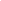 странаРоссияРоссиягородстранастранастранаРоссияРоссияРоссияРоссиягородгородадрес адрес адрес контактное лицоконтактное лицоконтактное лицоконтактное лицоконтактное лицо5. Грузополучатель:5. Грузополучатель:5. Грузополучатель:5. Грузополучатель:странастранастранаРоссияРоссияРоссияРоссиягородгородстранастранаРоссияРоссиягородгородадрес адрес контактное лицоконтактное лицоконтактное лицо7. Наименование груза7. Наименование груза7. Наименование груза7. Наименование груза8. Заявленная стоимость груза8. Заявленная стоимость груза8. Заявленная стоимость груза8. Заявленная стоимость груза9. Количество мест9. Количество мест9. Количество мест9. Количество мест10. Род упаковки10. Род упаковки10. Род упаковки10. Род упаковки11. Вес брутто, отправки, кг.11. Вес брутто, отправки, кг.11. Вес брутто, отправки, кг.11. Вес брутто, отправки, кг.12. Объём отправки, м. куб.12. Объём отправки, м. куб.12. Объём отправки, м. куб.12. Объём отправки, м. куб.13. Размеры, габариты упаковочных мест13. Размеры, габариты упаковочных мест13. Размеры, габариты упаковочных мест13. Размеры, габариты упаковочных мест14. Код по ТН ВЭД14. Код по ТН ВЭД14. Код по ТН ВЭД14. Код по ТН ВЭД15. Класс опасности15. Класс опасности15. Класс опасности15. Класс опасности16. Дата подачи транспорта под загрузку16. Дата подачи транспорта под загрузку16. Дата подачи транспорта под загрузку16. Дата подачи транспорта под загрузку17. Требуемый тип подвижного состава17. Требуемый тип подвижного состава17. Требуемый тип подвижного состава17. Требуемый тип подвижного состава18. Страхование груза оформить18. Страхование груза оформить18. Страхование груза оформить18. Страхование груза оформить19. Стоимость перевозки, руб. в т.ч. НДС19. Стоимость перевозки, руб. в т.ч. НДС19. Стоимость перевозки, руб. в т.ч. НДС19. Стоимость перевозки, руб. в т.ч. НДСКлиентЭкспедитор__________________/ С.В.Кокин /МП___________________/                                /МП